LANGKAH 1SILA  TAIP ALAMAT  INI DI ADDRESS BARhttp://ssqs2013.wordpress.com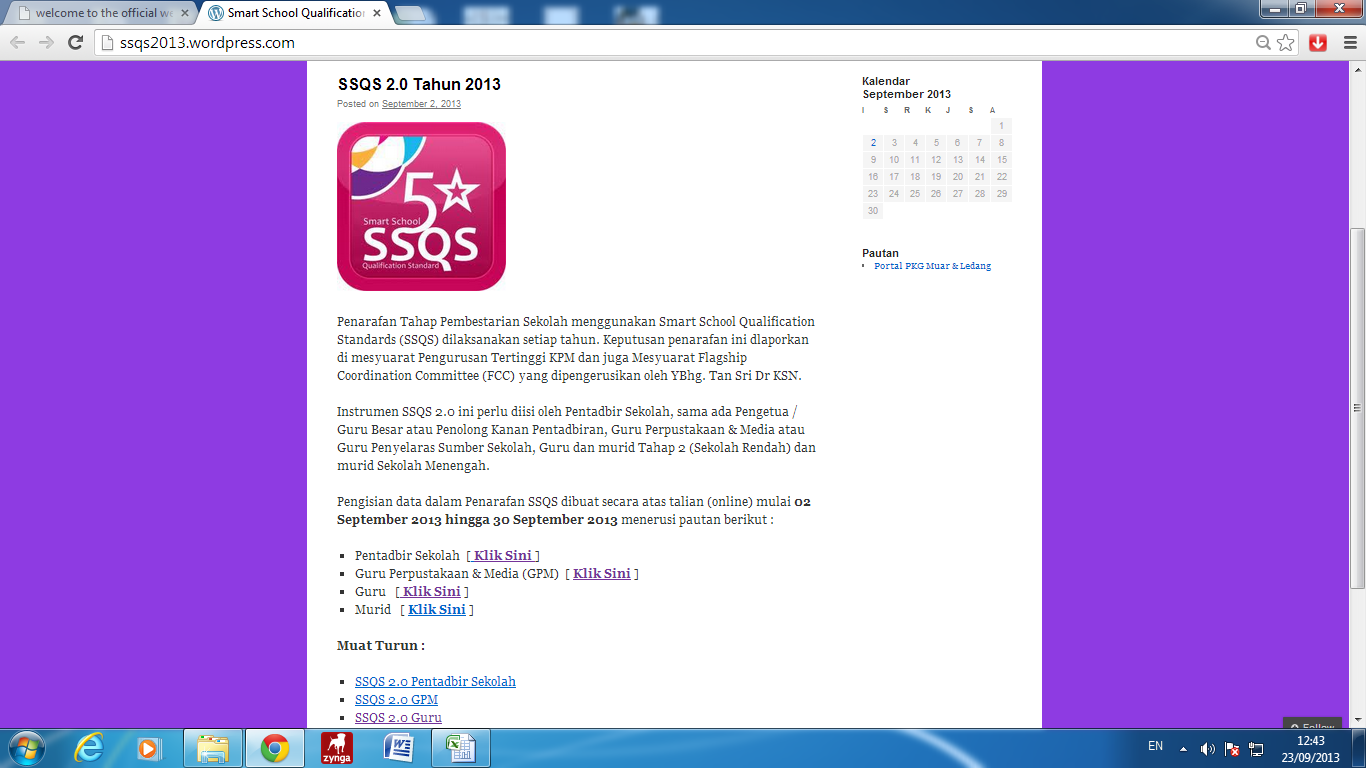 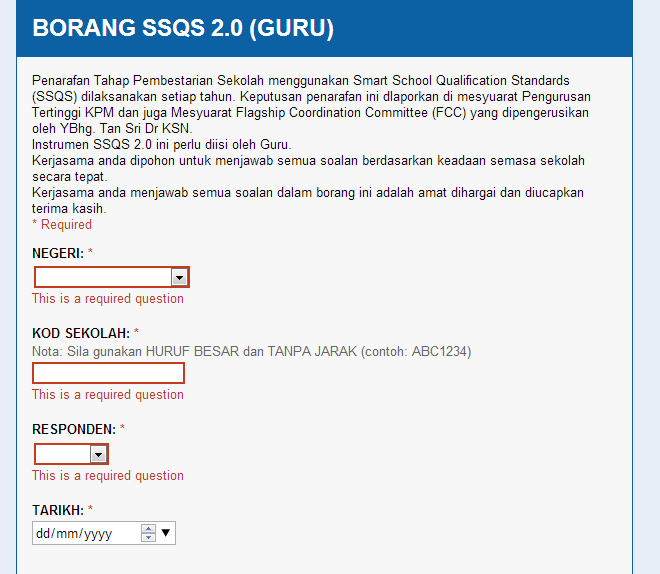 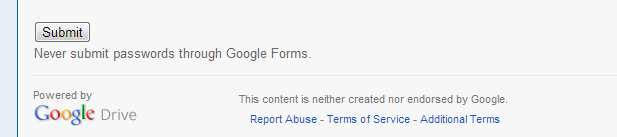 